Cronograma das Atividades Didáticas FCFRP/USP 2º semestre de 2021Noturno/Integral Nome da Disciplina ou Módulo:	Gerenciamento da qualidade 					Código da Disciplina ou Módulo:  6042027CARGA HORÁRIA TOTAL DE CADA PROFESSOR:*Tipos de Atividades Disponível no Anexo I da Deliberação CG nº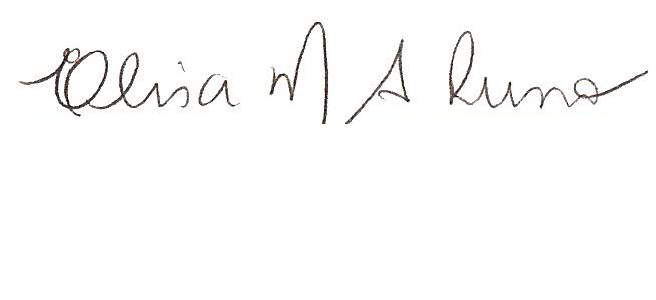 ELISA MARIA DE SOUSA RUSSO            ELISA MARIA DE SOUSA RUSSO            ELISA MARIA DE SOUSA RUSSO            ELISA MARIA DE SOUSA RUSSO            ELISA MARIA DE SOUSA RUSSO            ELISA MARIA DE SOUSA RUSSO            30 h30 hTeóricaTeóricaTeóricaTeóricaDataDataObjetivo da AulaObjetivo da AulaConteúdosConteúdosTurmaTurmaProfessor MinistranteProfessor MinistranteAtividade Didática*CH20/0820/08Compreensão da disciplina e da metodologia de ensino e de avaliaçãoFazer uma sondagem dos conhecimentos prévios dos alunos Compreensão da disciplina e da metodologia de ensino e de avaliaçãoFazer uma sondagem dos conhecimentos prévios dos alunos Apresentação do Cronograma, metodologia de ensino e avaliação da disciplina.Conceitos básicos em gerenciamentoApresentação do Cronograma, metodologia de ensino e avaliação da disciplina.Conceitos básicos em gerenciamentoÚnicaÚnicaElisa Maria de Sousa RussoElisa Maria de Sousa RussoVídeo-aula disponibilizado no e-disciplinas 227/0827/08Entender conceitos de qualidade e a abrangência do campoEntender conceitos de qualidade e a abrangência do campoIntrodução ao Gerenciamento da Qualidade - Conceitos de Qualidade, Controle de Qualidade e Gerenciamento da QualidadeIntrodução ao Gerenciamento da Qualidade - Conceitos de Qualidade, Controle de Qualidade e Gerenciamento da QualidadeÚnicaÚnicaElisa Maria de Sousa RussoElisa Maria de Sousa RussoVídeo-aula disponibilizado no e-disciplinas, exercícios e discussão via Google Meet ou google classroom203/0903/09Conhecer os precursores da qualidade e compreender suas contribuições para o campoConhecer os precursores da qualidade e compreender suas contribuições para o campoAutores da Qualidade e suas contribuições Autores da Qualidade e suas contribuições ÚnicaÚnicaElisa Maria de Sousa RussoElisa Maria de Sousa RussoTexto disponibilizado no e-disciplinas, exercícios 210/0910/09Interpretar as contribuições de teorias da administração e suas influências na evolução da qualidadeInterpretar as contribuições de teorias da administração e suas influências na evolução da qualidadeFundamentos e teorias da administração Fundamentos e teorias da administração ÚnicaÚnicaElisa Maria de Sousa RussoElisa Maria de Sousa RussoVídeo-aula disponibilizado no e-disciplinas, exercícios e discussão via Google Meet ou google classroom.217/0917/09Conhecer várias ferramentas da qualidadeConhecer várias ferramentas da qualidadeFerramentas Gerenciais da QualidadeFerramentas Gerenciais da QualidadeÚnicaÚnicaElisa Maria de Sousa RussoElisa Maria de Sousa RussoVídeo-aula disponibilizado no e-disciplinas, exercícios e discussão via Google Meet.224/0924/09Aplicar e treinar o uso das ferramentasAplicar e treinar o uso das ferramentasFerramentas Gerenciais da QualidadeFerramentas Gerenciais da QualidadeÚnicaÚnicaElisa Maria de Sousa RussoElisa Maria de Sousa RussoVídeo-aula disponibilizado no e-disciplinas, exercícios 201/1001/10Analisar os diferentes processos de gerenciamento que previnem, avaliam e identificam as falhas que levam a problemas de qualidadeAnalisar os diferentes processos de gerenciamento que previnem, avaliam e identificam as falhas que levam a problemas de qualidadeCustos da Qualidade Custos da Qualidade ÚnicaÚnicaElisa Maria de Sousa RussoElisa Maria de Sousa RussoEstudo de caso e texto disponibilizado no e-disciplinas, exercícios208/1008/10Avaliar os conhecimentos
apreendidos
Avaliar os conhecimentos
apreendidos
AvaliaçãoAvaliaçãoÚnicaÚnicaElisa Maria de Sousa RussoElisa Maria de Sousa RussoEstudos de casos enviados pela plataforma google meet e resolvidos durante o período da aula215/1015/10Analisar e Construir documentos da qualidade e entender usa contribuição para o gerenciamento da qualidade.Analisar e Construir documentos da qualidade e entender usa contribuição para o gerenciamento da qualidade.Documentos da qualidade Documentos da qualidade ÚnicaÚnicaElisa Maria de Sousa RussoElisa Maria de Sousa RussoVídeo-aula disponibilizado no e-disciplinas, exercícios 222/1022/10Entender os diferentes tipos de auditorias e correlacionar os documentos criados com o apoio à auditoria e gerenciamento dos processos Entender os diferentes tipos de auditorias e correlacionar os documentos criados com o apoio à auditoria e gerenciamento dos processos Auditorias da qualidadeAuditorias da qualidadeÚnicaÚnicaElisa Maria de Sousa RussoElisa Maria de Sousa RussoVídeo-aula disponibilizado no e-disciplinas, exercícios e discussão  no google classroom205/1105/11Aprender tratamento de não conformidades, metodologias para prevenção de problemas e importância da rastreabilidade em gerenciamento Aprender tratamento de não conformidades, metodologias para prevenção de problemas e importância da rastreabilidade em gerenciamento Ações corretivas, preventivas, rastreabilidade e não conformidadesAções corretivas, preventivas, rastreabilidade e não conformidadesÚnica Única Elisa Maria de Sousa RussoElisa Maria de Sousa RussoVídeo-aula disponibilizado no e-disciplinas, exercícios e discussão via Google Meet.212/1112/11Analisar os diferentes processos de gestão de pessoas baseados principalmente nas teorias motivacionais de gestão de pessoasAnalisar os diferentes processos de gestão de pessoas baseados principalmente nas teorias motivacionais de gestão de pessoasGestão de pessoas/RH)Gestão de pessoas/RH)ÚnicaÚnicaElisa Maria de Sousa RussoElisa Maria de Sousa RussoVídeo-aula disponibilizado no e-disciplinas, exercícios e discussão via Google Meet.219/1119/11Discutir os conceitos de biossegurança e gerenciamento da prevenção de acidentes de trabalho e riscos à saúdeDiscutir os conceitos de biossegurança e gerenciamento da prevenção de acidentes de trabalho e riscos à saúdeBiossegurança Biossegurança ÚnicaÚnicaElisa Maria de Sousa RussoElisa Maria de Sousa RussoVídeo-aula disponibilizado no e-disciplinas, exercícios e discussão via Google Meet.226/1126/11Entender o gerenciamento de resíduos de saúde, sua importância e analisar a situação atual no paísEntender o gerenciamento de resíduos de saúde, sua importância e analisar a situação atual no paísPGRSSPGRSSÚnicaÚnicaElisa Maria de Sousa RussoElisa Maria de Sousa RussoVídeo-aula com filmes e textos disponibilizado no e-disciplinas, 23/123/12Avaliar os conhecimentos e aprendizadoAvaliar os conhecimentos e aprendizadoAvaliaçãoAvaliaçãoÚnicaÚnicaElisa Maria de Sousa RussoElisa Maria de Sousa RussoAtividade escrita via google meet no  horário da disciplina.2Elisa Maria de Sousa Russo                                